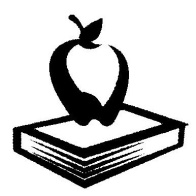 DEDICATED GRANTSThese grants are provided by private funds set up by donors.  The criteria are determined by the donor.AAUW Logan Co. Branch Annual Building Grant (1) $1000.00 grant awarded.  The grant must be submitted by a team of teachers or entire staff to engage a grade level or student body in an innovative learning experience.  Preference will be given to projects tackling issues such as economic development, civic engagement, biodiversity, cultural arts, or other broad topics.  The team receiving this grant will present a brief explanation of the grant and share any visual aids at the annual AAUW "Bee".William R. & Helen Dodge Family Grant:  (2) $100.00, $200.00 or $300.00 grant awarded.  Applicants may apply as a team or as an individual teacher. There are no specific curricula criteria for this grant.Walter and Marie Lamb Memorial Grant:  (1) $750.00 grant awarded.  This grant is a building wide.  Logan County Bar Association Grant in memory of Daniel C. Johnson:  (2) $300.00 grants, or (1) $600.00 grant awarded. The grant proposal must show how the teacher intends to enhance the concepts of:citizenshipgovernment and/or government agenciesenrich student knowledge and understanding of the legal system.Logan County Solid Waste Management District: will sponsor (1) or multiple grants with the total award not to exceed $1000.00.  Recipients can be a teacher or team of teachers working together who need supplemental materials to address environmental issues by implementing outstanding environmental education projects.  Projects by science clubs or other student groups that deal with environmental issues will be considered also.James F. Milroy Foundation Building Grant: (1) $700.00 grant awarded.  Must be a building-wide project related to agricultural related topic. Ritter Family Memorial Grant: (1) $500.00 grant awarded.  The grant applicants may apply as a team or as an individual teacher. There are no specific curricula criteria for this grant.Jones Family Grant:  Benjamin Logan priority -all schools may apply.   (1) $100.00-$500.00 grant awarded.  The grant may involve astronomy or projects to address social and environmental justice issues including projects to address the rights of women, LGBTQ people, African Americans, Hispanics, and Native Americans.Cathy Wiley Enrichment Grant:  Bellefontaine teachers only (1) $300.00 grant awarded.  To assist a teacher or team of teachers implement an innovative classroom project aimed at enriching gifted and/or high ability students in the Bellefontaine school districtDr. Robert & Marlene Carter Grant:  Bellefontaine teachers only (1) $600.00 grant awarded.  The grant applicants may apply as a team or as an individual teacher. There are no specific curricula criteria for this grant.#RippleEffect Grant:  Bellefontaine teachers only (1) $500.00 grant awarded. The grant applicants may apply as a team, as an individual teacher, or building-wide initiative.  Project must be related to kindness, or anti-bullying in support of the PBIS program.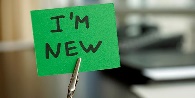 Todd & Joanne Jones Wildlife Grant: (1) $1000.00 grant awarded.  Applicants may apply as a team or as an individual teacher.   Project related to exploring hunting and fishing related topics and activities.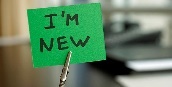 TIMELINENovember 4, 2022 Grant Applications due			Karen SorrelesNovember 2022 Grant Applications reviewed			Logan County Education FoundationDecember 2022 Grants Awarded				lcedfd@gmail.com |lcedfd.orgSeptember 4, 2023 Final Reports due				Direct: (937) 599-5195 ext. 5506								             1973 ST RT 47 West, Bellefontaine 